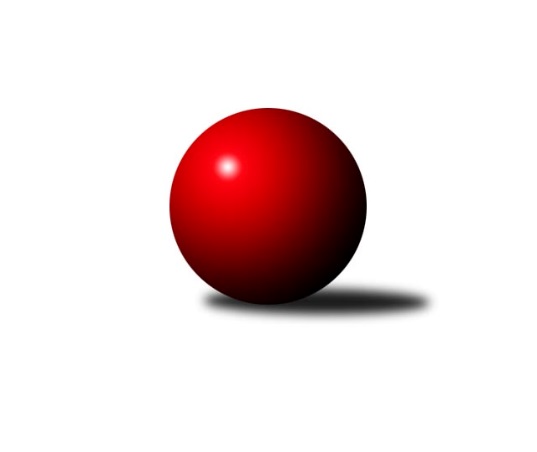 Č.1Ročník 2017/2018	15.9.2017Nejlepšího výkonu v tomto kole: 2604 dosáhlo družstvo: VŠTJ FS Praha AMistrovství Prahy 1 2017/2018Výsledky 1. kolaSouhrnný přehled výsledků:SK Uhelné sklady Praha B	- TJ Sokol Rudná B	6:2	2392:2260	8.0:4.0	12.9.SK Meteor Praha A	- SK Sokol Žižkov Praha C	7:1	2594:2451	8.0:4.0	12.9.TJ Praga Praha A	- KK Konstruktiva Praha  C	7:1	2555:2348	9.0:3.0	13.9.SK Uhelné sklady Praha A	- PSK Union Praha B	7:1	2357:2277	10.0:2.0	14.9.VŠTJ FS Praha A	- KK Slavoj Praha C	5:3	2604:2601	6.0:6.0	14.9.Sokol Kobylisy A	- SK Sokol Žižkov Praha B	6:2	2406:2332	9.0:3.0	14.9.TJ Sokol Rudná A	- TJ Astra Zahradní Město A	5:3	2437:2425	5.0:7.0	15.9.Tabulka družstev:	1.	SK Uhelné sklady Praha A	1	1	0	0	7.0 : 1.0 	10.0 : 2.0 	 2357	2	2.	TJ Praga Praha A	1	1	0	0	7.0 : 1.0 	9.0 : 3.0 	 2555	2	3.	SK Meteor Praha A	1	1	0	0	7.0 : 1.0 	8.0 : 4.0 	 2594	2	4.	Sokol Kobylisy A	1	1	0	0	6.0 : 2.0 	9.0 : 3.0 	 2406	2	5.	SK Uhelné sklady Praha B	1	1	0	0	6.0 : 2.0 	8.0 : 4.0 	 2392	2	6.	VŠTJ FS Praha A	1	1	0	0	5.0 : 3.0 	6.0 : 6.0 	 2604	2	7.	TJ Sokol Rudná A	1	1	0	0	5.0 : 3.0 	5.0 : 7.0 	 2437	2	8.	TJ Astra Zahradní Město A	1	0	0	1	3.0 : 5.0 	7.0 : 5.0 	 2425	0	9.	KK Slavoj Praha C	1	0	0	1	3.0 : 5.0 	6.0 : 6.0 	 2601	0	10.	TJ Sokol Rudná B	1	0	0	1	2.0 : 6.0 	4.0 : 8.0 	 2260	0	11.	SK Sokol Žižkov Praha B	1	0	0	1	2.0 : 6.0 	3.0 : 9.0 	 2332	0	12.	SK Sokol Žižkov Praha C	1	0	0	1	1.0 : 7.0 	4.0 : 8.0 	 2451	0	13.	KK Konstruktiva Praha  C	1	0	0	1	1.0 : 7.0 	3.0 : 9.0 	 2348	0	14.	PSK Union Praha B	1	0	0	1	1.0 : 7.0 	2.0 : 10.0 	 2277	0Podrobné výsledky kola:	 SK Uhelné sklady Praha B	2392	6:2	2260	TJ Sokol Rudná B	Miroslav Míchal	 	 226 	 191 		417 	 1:1 	 441 	 	209 	 232		Tomáš Keller	Adam Rajnoch	 	 208 	 201 		409 	 2:0 	 339 	 	161 	 178		Pavel Kasal	Roman Tumpach	 	 220 	 163 		383 	 1:1 	 356 	 	190 	 166		Petra Koščová	Pavel Černý	 	 206 	 206 		412 	 2:0 	 372 	 	191 	 181		Martin Machulka	Vlastimil Bočánek	 	 197 	 205 		402 	 2:0 	 360 	 	190 	 170		Miroslav Kýhos	Jiří Mudra	 	 181 	 188 		369 	 0:2 	 392 	 	187 	 205		Peter Koščorozhodčí: Nejlepší výkon utkání: 441 - Tomáš Keller	 SK Meteor Praha A	2594	7:1	2451	SK Sokol Žižkov Praha C	Jindra Pokorná	 	 237 	 225 		462 	 2:0 	 391 	 	189 	 202		Petr Opatovský	Josef Tesař	 	 218 	 204 		422 	 1:1 	 406 	 	198 	 208		Bohumil Strnad	Josef Kučera	 	 235 	 225 		460 	 1:1 	 452 	 	204 	 248		Pavel Váňa	Přemysl Šámal	 	 183 	 167 		350 	 0:2 	 399 	 	184 	 215		Tomáš Kazimour	Zdeněk Barcal	 	 233 	 235 		468 	 2:0 	 407 	 	180 	 227		Hana Křemenová	Josef Jurášek	 	 217 	 215 		432 	 2:0 	 396 	 	198 	 198		Tomáš Pokornýrozhodčí: Nejlepší výkon utkání: 468 - Zdeněk Barcal	 TJ Praga Praha A	2555	7:1	2348	KK Konstruktiva Praha  C	Milan Komorník	 	 194 	 230 		424 	 1:1 	 394 	 	209 	 185		Petr Barchánek	Pavel Janoušek	 	 208 	 219 		427 	 2:0 	 389 	 	205 	 184		Karel Hybš	Rostislav Kašpar	 	 203 	 221 		424 	 2:0 	 348 	 	181 	 167		Miroslav Klement	Jaroslav Kourek	 	 218 	 203 		421 	 2:0 	 377 	 	189 	 188		Samuel Fujko	Petr Kašpar	 	 226 	 209 		435 	 1:1 	 411 	 	201 	 210		Jan Barchánek	David Kašpar	 	 224 	 200 		424 	 1:1 	 429 	 	231 	 198		Petr Tepličanecrozhodčí: Nejlepší výkon utkání: 435 - Petr Kašpar	 SK Uhelné sklady Praha A	2357	7:1	2277	PSK Union Praha B	Bohumil Bazika	 	 189 	 185 		374 	 1:1 	 410 	 	183 	 227		Pavel Moravec	Tomáš Dvořák	 	 207 	 180 		387 	 1:1 	 366 	 	170 	 196		Pavel Kantner	Zbyněk Sedlák	 	 189 	 198 		387 	 2:0 	 375 	 	181 	 194		Karel Sedláček	Miroslav Plachý	 	 195 	 190 		385 	 2:0 	 356 	 	177 	 179		Jarmila Fremrová	Antonin Knobloch	 	 212 	 214 		426 	 2:0 	 414 	 	204 	 210		Petr Moravec	Martin Novák	 	 200 	 198 		398 	 2:0 	 356 	 	161 	 195		Josef Machrozhodčí: Nejlepší výkon utkání: 426 - Antonin Knobloch	 VŠTJ FS Praha A	2604	5:3	2601	KK Slavoj Praha C	Milan Vejvoda	 	 196 	 219 		415 	 0:2 	 457 	 	224 	 233		Stanislav ml. Březina ml.	Luboš Kocmich	 	 232 	 233 		465 	 2:0 	 385 	 	197 	 188		Boris Búrik	Pavel Jahelka	 	 209 	 231 		440 	 2:0 	 409 	 	200 	 209		Petra Sedláčková	Adam Vejvoda	 	 223 	 260 		483 	 1:1 	 477 	 	229 	 248		Stanislav st. Březina	Jiří Piskáček	 	 185 	 203 		388 	 1:1 	 411 	 	231 	 180		Petr Šťastný	Jan Knyttl	 	 200 	 213 		413 	 0:2 	 462 	 	206 	 256		Jindřich Valorozhodčí: Nejlepší výkon utkání: 483 - Adam Vejvoda	 Sokol Kobylisy A	2406	6:2	2332	SK Sokol Žižkov Praha B	Jaroslav Žítek	 	 206 	 208 		414 	 2:0 	 393 	 	197 	 196		Josef Gebr	Ladislav Kroužel	 	 174 	 184 		358 	 0:2 	 396 	 	199 	 197		Jan Neckář	Lubomír Chudoba	 	 208 	 201 		409 	 2:0 	 375 	 	204 	 171		Evžen Bartaloš	Vladimír Kohout	 	 189 	 178 		367 	 1:1 	 372 	 	182 	 190		Anna Sailerová	Karel Mašek	 	 213 	 201 		414 	 2:0 	 382 	 	189 	 193		Karel Bubeníček	Pavel Červinka	 	 216 	 228 		444 	 2:0 	 414 	 	207 	 207		Martin Lukášrozhodčí: Nejlepší výkon utkání: 444 - Pavel Červinka	 TJ Sokol Rudná A	2437	5:3	2425	TJ Astra Zahradní Město A	Jiří Spěváček	 	 219 	 204 		423 	 1:1 	 421 	 	194 	 227		Jaroslav Dryák	Pavel Strnad	 	 213 	 216 		429 	 0:2 	 445 	 	214 	 231		Petr Seidl	Karel Novotný	 	 182 	 213 		395 	 1:1 	 369 	 	189 	 180		Radek Fiala	Vlastimil Bachor	 	 217 	 187 		404 	 2:0 	 331 	 	155 	 176		Tomáš Hroza	Jaromír Bok	 	 229 	 197 		426 	 1:1 	 440 	 	223 	 217		František Rusin	Jan Mařánek	 	 156 	 204 		360 	 0:2 	 419 	 	184 	 235		Daniel Veselýrozhodčí: Nejlepší výkon utkání: 445 - Petr SeidlPořadí jednotlivců:	jméno hráče	družstvo	celkem	plné	dorážka	chyby	poměr kuž.	Maximum	1.	Adam Vejvoda 	VŠTJ FS Praha A	483.00	312.0	171.0	3.0	1/1	(483)	2.	Stanislav st. Březina 	KK Slavoj Praha C	477.00	318.0	159.0	0.0	1/1	(477)	3.	Zdeněk Barcal 	SK Meteor Praha A	468.00	306.0	162.0	0.0	1/1	(468)	4.	Luboš Kocmich 	VŠTJ FS Praha A	465.00	313.0	152.0	8.0	1/1	(465)	5.	Jindřich Valo 	KK Slavoj Praha C	462.00	310.0	152.0	3.0	1/1	(462)	6.	Jindra Pokorná 	SK Meteor Praha A	462.00	315.0	147.0	6.0	1/1	(462)	7.	Josef Kučera 	SK Meteor Praha A	460.00	284.0	176.0	2.0	1/1	(460)	8.	Stanislav ml. Březina  ml.	KK Slavoj Praha C	457.00	299.0	158.0	4.0	1/1	(457)	9.	Pavel Váňa 	SK Sokol Žižkov Praha C	452.00	292.0	160.0	4.0	1/1	(452)	10.	Petr Seidl 	TJ Astra Zahradní Město A	445.00	302.0	143.0	5.0	1/1	(445)	11.	Pavel Červinka 	Sokol Kobylisy A	444.00	297.0	147.0	3.0	1/1	(444)	12.	Tomáš Keller 	TJ Sokol Rudná B	441.00	281.0	160.0	2.0	1/1	(441)	13.	František Rusin 	TJ Astra Zahradní Město A	440.00	303.0	137.0	5.0	1/1	(440)	14.	Pavel Jahelka 	VŠTJ FS Praha A	440.00	309.0	131.0	5.0	1/1	(440)	15.	Petr Kašpar 	TJ Praga Praha A	435.00	293.0	142.0	5.0	1/1	(435)	16.	Josef Jurášek 	SK Meteor Praha A	432.00	316.0	116.0	7.0	1/1	(432)	17.	Petr Tepličanec 	KK Konstruktiva Praha  C	429.00	295.0	134.0	5.0	1/1	(429)	18.	Pavel Strnad 	TJ Sokol Rudná A	429.00	305.0	124.0	10.0	1/1	(429)	19.	Pavel Janoušek 	TJ Praga Praha A	427.00	293.0	134.0	5.0	1/1	(427)	20.	Jaromír Bok 	TJ Sokol Rudná A	426.00	293.0	133.0	7.0	1/1	(426)	21.	Antonin Knobloch 	SK Uhelné sklady Praha A	426.00	296.0	130.0	4.0	1/1	(426)	22.	David Kašpar 	TJ Praga Praha A	424.00	300.0	124.0	7.0	1/1	(424)	23.	Rostislav Kašpar 	TJ Praga Praha A	424.00	301.0	123.0	1.0	1/1	(424)	24.	Milan Komorník 	TJ Praga Praha A	424.00	309.0	115.0	8.0	1/1	(424)	25.	Jiří Spěváček 	TJ Sokol Rudná A	423.00	282.0	141.0	5.0	1/1	(423)	26.	Josef Tesař 	SK Meteor Praha A	422.00	288.0	134.0	4.0	1/1	(422)	27.	Jaroslav Dryák 	TJ Astra Zahradní Město A	421.00	288.0	133.0	7.0	1/1	(421)	28.	Jaroslav Kourek 	TJ Praga Praha A	421.00	299.0	122.0	8.0	1/1	(421)	29.	Daniel Veselý 	TJ Astra Zahradní Město A	419.00	287.0	132.0	8.0	1/1	(419)	30.	Miroslav Míchal 	SK Uhelné sklady Praha B	417.00	294.0	123.0	3.0	1/1	(417)	31.	Milan Vejvoda 	VŠTJ FS Praha A	415.00	283.0	132.0	9.0	1/1	(415)	32.	Jaroslav Žítek 	Sokol Kobylisy A	414.00	261.0	153.0	4.0	1/1	(414)	33.	Martin Lukáš 	SK Sokol Žižkov Praha B	414.00	280.0	134.0	4.0	1/1	(414)	34.	Petr Moravec 	PSK Union Praha B	414.00	281.0	133.0	6.0	1/1	(414)	35.	Karel Mašek 	Sokol Kobylisy A	414.00	284.0	130.0	4.0	1/1	(414)	36.	Jan Knyttl 	VŠTJ FS Praha A	413.00	272.0	141.0	3.0	1/1	(413)	37.	Pavel Černý 	SK Uhelné sklady Praha B	412.00	294.0	118.0	10.0	1/1	(412)	38.	Petr Šťastný 	KK Slavoj Praha C	411.00	278.0	133.0	3.0	1/1	(411)	39.	Jan Barchánek 	KK Konstruktiva Praha  C	411.00	287.0	124.0	9.0	1/1	(411)	40.	Pavel Moravec 	PSK Union Praha B	410.00	293.0	117.0	6.0	1/1	(410)	41.	Petra Sedláčková 	KK Slavoj Praha C	409.00	279.0	130.0	8.0	1/1	(409)	42.	Lubomír Chudoba 	Sokol Kobylisy A	409.00	292.0	117.0	5.0	1/1	(409)	43.	Adam Rajnoch 	SK Uhelné sklady Praha B	409.00	302.0	107.0	6.0	1/1	(409)	44.	Hana Křemenová 	SK Sokol Žižkov Praha C	407.00	273.0	134.0	7.0	1/1	(407)	45.	Bohumil Strnad 	SK Sokol Žižkov Praha C	406.00	282.0	124.0	9.0	1/1	(406)	46.	Vlastimil Bachor 	TJ Sokol Rudná A	404.00	280.0	124.0	5.0	1/1	(404)	47.	Vlastimil Bočánek 	SK Uhelné sklady Praha B	402.00	295.0	107.0	4.0	1/1	(402)	48.	Tomáš Kazimour 	SK Sokol Žižkov Praha C	399.00	285.0	114.0	6.0	1/1	(399)	49.	Martin Novák 	SK Uhelné sklady Praha A	398.00	265.0	133.0	6.0	1/1	(398)	50.	Tomáš Pokorný 	SK Sokol Žižkov Praha C	396.00	261.0	135.0	6.0	1/1	(396)	51.	Jan Neckář 	SK Sokol Žižkov Praha B	396.00	275.0	121.0	6.0	1/1	(396)	52.	Karel Novotný 	TJ Sokol Rudná A	395.00	289.0	106.0	7.0	1/1	(395)	53.	Petr Barchánek 	KK Konstruktiva Praha  C	394.00	285.0	109.0	14.0	1/1	(394)	54.	Josef Gebr 	SK Sokol Žižkov Praha B	393.00	269.0	124.0	4.0	1/1	(393)	55.	Peter Koščo 	TJ Sokol Rudná B	392.00	268.0	124.0	9.0	1/1	(392)	56.	Petr Opatovský 	SK Sokol Žižkov Praha C	391.00	278.0	113.0	8.0	1/1	(391)	57.	Karel Hybš 	KK Konstruktiva Praha  C	389.00	266.0	123.0	6.0	1/1	(389)	58.	Jiří Piskáček 	VŠTJ FS Praha A	388.00	293.0	95.0	11.0	1/1	(388)	59.	Zbyněk Sedlák 	SK Uhelné sklady Praha A	387.00	271.0	116.0	12.0	1/1	(387)	60.	Tomáš Dvořák 	SK Uhelné sklady Praha A	387.00	272.0	115.0	7.0	1/1	(387)	61.	Boris Búrik 	KK Slavoj Praha C	385.00	263.0	122.0	9.0	1/1	(385)	62.	Miroslav Plachý 	SK Uhelné sklady Praha A	385.00	280.0	105.0	11.0	1/1	(385)	63.	Roman Tumpach 	SK Uhelné sklady Praha B	383.00	261.0	122.0	11.0	1/1	(383)	64.	Karel Bubeníček 	SK Sokol Žižkov Praha B	382.00	251.0	131.0	6.0	1/1	(382)	65.	Samuel Fujko 	KK Konstruktiva Praha  C	377.00	288.0	89.0	18.0	1/1	(377)	66.	Karel Sedláček 	PSK Union Praha B	375.00	252.0	123.0	3.0	1/1	(375)	67.	Evžen Bartaloš 	SK Sokol Žižkov Praha B	375.00	278.0	97.0	15.0	1/1	(375)	68.	Bohumil Bazika 	SK Uhelné sklady Praha A	374.00	269.0	105.0	8.0	1/1	(374)	69.	Martin Machulka 	TJ Sokol Rudná B	372.00	260.0	112.0	7.0	1/1	(372)	70.	Anna Sailerová 	SK Sokol Žižkov Praha B	372.00	269.0	103.0	6.0	1/1	(372)	71.	Jiří Mudra 	SK Uhelné sklady Praha B	369.00	258.0	111.0	8.0	1/1	(369)	72.	Radek Fiala 	TJ Astra Zahradní Město A	369.00	273.0	96.0	13.0	1/1	(369)	73.	Vladimír Kohout 	Sokol Kobylisy A	367.00	261.0	106.0	9.0	1/1	(367)	74.	Pavel Kantner 	PSK Union Praha B	366.00	253.0	113.0	8.0	1/1	(366)	75.	Jan Mařánek 	TJ Sokol Rudná A	360.00	255.0	105.0	16.0	1/1	(360)	76.	Miroslav Kýhos 	TJ Sokol Rudná B	360.00	256.0	104.0	13.0	1/1	(360)	77.	Ladislav Kroužel 	Sokol Kobylisy A	358.00	260.0	98.0	14.0	1/1	(358)	78.	Petra Koščová 	TJ Sokol Rudná B	356.00	255.0	101.0	13.0	1/1	(356)	79.	Josef Mach 	PSK Union Praha B	356.00	269.0	87.0	13.0	1/1	(356)	80.	Jarmila Fremrová 	PSK Union Praha B	356.00	285.0	71.0	18.0	1/1	(356)	81.	Přemysl Šámal 	SK Meteor Praha A	350.00	262.0	88.0	15.0	1/1	(350)	82.	Miroslav Klement 	KK Konstruktiva Praha  C	348.00	277.0	71.0	22.0	1/1	(348)	83.	Pavel Kasal 	TJ Sokol Rudná B	339.00	248.0	91.0	13.0	1/1	(339)	84.	Tomáš Hroza 	TJ Astra Zahradní Město A	331.00	246.0	85.0	14.0	1/1	(331)Sportovně technické informace:Starty náhradníků:registrační číslo	jméno a příjmení 	datum startu 	družstvo	číslo startu24837	Přemysl Šámal	12.09.2017	SK Meteor Praha A	1x9489	František Rusin	15.09.2017	TJ Astra Zahradní Město A	1x1561	Adam Vejvoda	14.09.2017	VŠTJ FS Praha A	1x22667	Jindřich Valo	14.09.2017	KK Slavoj Praha C	1x5689	Karel Hybš	13.09.2017	KK Konstruktiva Praha  C	1x16206	Miroslav Míchal	12.09.2017	SK Uhelné sklady Praha B	1x1048	Anna Sailerová	14.09.2017	SK Sokol Žižkov Praha B	1x11112	Jiří Spěváček	15.09.2017	TJ Sokol Rudná A	1x17300	Tomáš Dvořák	14.09.2017	SK Uhelné sklady Praha A	1x19961	Pavel Moravec	14.09.2017	PSK Union Praha B	1x1324	Karel Sedláček	14.09.2017	PSK Union Praha B	1x1314	Pavel Kantner	14.09.2017	PSK Union Praha B	1x12109	Peter Koščo	12.09.2017	TJ Sokol Rudná B	1x2516	Karel Novotný	15.09.2017	TJ Sokol Rudná A	1x12108	Pavel Kasal	12.09.2017	TJ Sokol Rudná B	1x12110	Tomáš Keller	12.09.2017	TJ Sokol Rudná B	1x13269	Vlastimil Bachor	15.09.2017	TJ Sokol Rudná A	1x940	Josef Kučera	12.09.2017	SK Meteor Praha A	1x955	Josef Tesař	12.09.2017	SK Meteor Praha A	1x924	Zdeněk Barcal	12.09.2017	SK Meteor Praha A	1x1272	Miroslav Plachý	14.09.2017	SK Uhelné sklady Praha A	1x1257	Antonín Knobloch	14.09.2017	SK Uhelné sklady Praha A	1x4420	Zbyněk Sedlák	14.09.2017	SK Uhelné sklady Praha A	1x741	Ladislav Kroužel	14.09.2017	Sokol Kobylisy A	1x734	Vladimír Kohout	14.09.2017	Sokol Kobylisy A	1x737	Karel Mašek	14.09.2017	Sokol Kobylisy A	1x736	Lubomír Chudoba	14.09.2017	Sokol Kobylisy A	1x12679	Pavel Červinka	14.09.2017	Sokol Kobylisy A	1x13044	Martin Novák	14.09.2017	SK Uhelné sklady Praha A	1x893	Jan Barchánek	13.09.2017	KK Konstruktiva Praha  C	1x1247	Bohumil Bazika	14.09.2017	SK Uhelné sklady Praha A	1x16267	Jarmila Fremrová	14.09.2017	PSK Union Praha B	1x1192	Rostislav Kašpar	13.09.2017	TJ Praga Praha A	1x11734	Luboš Kocmich	14.09.2017	VŠTJ FS Praha A	1x15516	Pavel Černý	12.09.2017	SK Uhelné sklady Praha B	1x15519	Jiří Mudra	12.09.2017	SK Uhelné sklady Praha B	1x787	Pavel Strnad	15.09.2017	TJ Sokol Rudná A	1x1441	Bohumil Strnad	12.09.2017	SK Sokol Žižkov Praha C	1x1421	Karel Bubeníček	14.09.2017	SK Sokol Žižkov Praha B	1x19747	Hana Dragounová	12.09.2017	SK Sokol Žižkov Praha C	1x1420	Evžen Bartaloš	14.09.2017	SK Sokol Žižkov Praha B	1x890	Jan Neckář	14.09.2017	SK Sokol Žižkov Praha B	1x16297	Tomáš Kazimour	12.09.2017	SK Sokol Žižkov Praha C	1x5011	Martin Lukáš	14.09.2017	SK Sokol Žižkov Praha B	1x4556	Josef Gebr	14.09.2017	SK Sokol Žižkov Praha B	1x803	Milan Vejvoda	14.09.2017	VŠTJ FS Praha A	1x15222	Jan Knyttl	14.09.2017	VŠTJ FS Praha A	1x15223	Pavel Jahelka	14.09.2017	VŠTJ FS Praha A	1x10138	Jiří Piskáček	14.09.2017	VŠTJ FS Praha A	1x11350	Radek Fiala	15.09.2017	TJ Astra Zahradní Město A	1x1407	Petr Seidl	15.09.2017	TJ Astra Zahradní Město A	1x4258	Vlastimil Bočánek	12.09.2017	SK Uhelné sklady Praha B	1x15372	Jan Mařánek	15.09.2017	TJ Sokol Rudná A	1x5116	Petr Tepličanec	13.09.2017	KK Konstruktiva Praha  C	1x10037	Jaromír Žítek	14.09.2017	Sokol Kobylisy A	1x1335	Petra Sedláčková	14.09.2017	KK Slavoj Praha C	1x10206	Pavel Janoušek	13.09.2017	TJ Praga Praha A	1x24268	Adam Rajnoch	12.09.2017	SK Uhelné sklady Praha B	1x1089	Jindra Pokorná	12.09.2017	SK Meteor Praha A	1x18519	Petr Kašpar	13.09.2017	TJ Praga Praha A	1x9834	Boris Búrik	14.09.2017	KK Slavoj Praha C	1x14590	Pavel Váňa	12.09.2017	SK Sokol Žižkov Praha C	1x10543	Petr Šťastný	14.09.2017	KK Slavoj Praha C	1x21646	Josef Mach	14.09.2017	PSK Union Praha B	1x23948	Tomáš Pokorný	12.09.2017	SK Sokol Žižkov Praha C	1x13509	Stanislav Březina ml.	14.09.2017	KK Slavoj Praha C	1x13557	Josef Jurášek	12.09.2017	SK Meteor Praha A	1x1297	Daniel Veselý	15.09.2017	TJ Astra Zahradní Město A	1x14609	Jaromír Bok	15.09.2017	TJ Sokol Rudná A	1x14196	Petra Koščová	12.09.2017	TJ Sokol Rudná B	1x14188	Martin Machulka	12.09.2017	TJ Sokol Rudná B	1x18116	Miroslav Kýhos	12.09.2017	TJ Sokol Rudná B	1x17967	Jaroslav Kourek	13.09.2017	TJ Praga Praha A	1x1061	Stanislav Březina	14.09.2017	KK Slavoj Praha C	1x13626	Milan Komorník	13.09.2017	TJ Praga Praha A	1x16617	Petr Opatovský	12.09.2017	SK Sokol Žižkov Praha C	1x17844	Petr Moravec	14.09.2017	PSK Union Praha B	1x1282	Roman Tumpach	12.09.2017	SK Uhelné sklady Praha B	1x6087	Tomáš Hroza	15.09.2017	TJ Astra Zahradní Město A	1x10387	Petr Barchánek	13.09.2017	KK Konstruktiva Praha  C	1x1011	Miroslav Klement	13.09.2017	KK Konstruktiva Praha  C	1x5800	Jaroslav Dryák	15.09.2017	TJ Astra Zahradní Město A	1x23136	Samuel Fujko	13.09.2017	KK Konstruktiva Praha  C	1x
Hráči dopsaní na soupisku:registrační číslo	jméno a příjmení 	datum startu 	družstvo	Program dalšího kola:2. kolo18.9.2017	po	10:00	SK Sokol Žižkov Praha C - TJ Sokol Rudná A	20.9.2017	st	10:00	SK Sokol Žižkov Praha B - KK Konstruktiva Praha  C	20.9.2017	st	10:00	PSK Union Praha B - VŠTJ FS Praha A	21.9.2017	čt	10:00	KK Slavoj Praha C - SK Meteor Praha A	21.9.2017	čt	17:00	Sokol Kobylisy A - SK Uhelné sklady Praha B	22.9.2017	pá	10:00	TJ Astra Zahradní Město A - TJ Praga Praha A	22.9.2017	pá	10:00	TJ Sokol Rudná B - SK Uhelné sklady Praha A	Nejlepší šestka kola - absolutněNejlepší šestka kola - absolutněNejlepší šestka kola - absolutněNejlepší šestka kola - absolutněNejlepší šestka kola - dle průměru kuželenNejlepší šestka kola - dle průměru kuželenNejlepší šestka kola - dle průměru kuželenNejlepší šestka kola - dle průměru kuželenNejlepší šestka kola - dle průměru kuželenPočetJménoNázev týmuVýkonPočetJménoNázev týmuPrůměr (%)Výkon1xAdam VejvodaVŠTJ A4831xPavel ČervinkaKobylisy A114.784441xStanislav st. BřezinaSlavoj C4771xAdam VejvodaVŠTJ A113.554831xZdeněk BarcalMeteor A4681xPetr SeidlAstra ZMZ A113.054451xLuboš KocmichVŠTJ A4651xStanislav st. BřezinaSlavoj C112.144771xJindra PokornáMeteor A4621xFrantišek RusinAstra ZMZ A111.784401xJindřich ValoSlavoj C4621xTomáš KellerRudná B111.07441